スポーツ振興くじ助成事業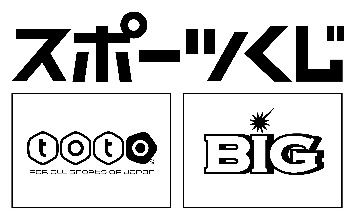 キンボールスポーツ指導者講習会・静岡2017　申込書『第１回キンボールスポーツＡ級レフリー更新試験』申込日　：　　　　　年　　　　月　　　　日　　
★201７年度の入金手続きが終了しているが会員証がお手元に届いていない方は会員番号の欄において『「申請中」○／○（入金日）』とご記載願います。★備考　（主催者への連絡、要望、質問ほか）　※事前に判明している「集合時間への遅延」「早退」、体力や障がい等による支援や配慮などの連絡、質問など
代表者
連絡先氏名代表者
連絡先住所〒〒〒〒代表者
連絡先TEL.代表者
連絡先FAX.代表者
連絡先携帯TEL.代表者
連絡先e-mail申込者会員番号レフリー番号氏名所属備考①201７-②201７-③201７-④201７-参加
費用◆　受講料　　　　Ａ級レフリー更新　　／　3,000円　×　　　　名　　　　　　 計　　　　　　円◆　受講料　　　　Ａ級レフリー更新　　／　3,000円　×　　　　名　　　　　　 計　　　　　　円◆　受講料　　　　Ａ級レフリー更新　　／　3,000円　×　　　　名　　　　　　 計　　　　　　円◆　受講料　　　　Ａ級レフリー更新　　／　3,000円　×　　　　名　　　　　　 計　　　　　　円◆　受講料　　　　Ａ級レフリー更新　　／　3,000円　×　　　　名　　　　　　 計　　　　　　円